济南工程职业技术学院装配式建筑一站式体验馆项目招标参数济南工程职业技术学院2017.8目   录一、项目概况与招标内容二、供应商资格三、综合评标办法最近几年，各级政府、各个地区高度重视建筑产业化的工作，全国装配式建筑的发展呈现了良好的发展态势。产业转型，人才先行，随着装配式建筑的发展，一些传统的工作和岗位发生重大改变；另一方面，基于装配式建筑的新技术和建筑行业新工种雨后春笋般的出现，目前我国装配式建筑专业技术人才十分紧缺。装配式建筑的领军人才在专业技术方面，知识涵盖面要广，不仅熟悉建筑各专业设计，专业能力突出，还要熟悉预制构件生产、施工、验收、装配化施工及信息化管理等，这就要求学生全面熟悉建筑产业现代化全产业链的各个环节，简单的课程讲解很难使学生形成产业链的概念难以满足教学要求，必须通过辅助教学手段帮助学生理清知识体系及其内在逻辑关系。项目概况  （一）项目名称：装配式建筑一站式体验馆地点：济南工程职业技术学院实训楼三层项目内容：    济南工程职业技术学院3号实训楼三层需围绕建筑专业建立教学演示系统、教学实训系统、多媒体互动系统等配套相关教学仪器实训设备。可以模型仿真的方式展现，使本实训中心增加视觉的丰富性。为营造良好的实训环境，建筑内可进行合理化设计，布局合理，动线流畅，能够充分考虑设计与现实建筑空间的融合，需体现科技化、趣味化、教育化、可延续化、国内领先化。设备技术要求（四）实训室设计要求为配合实训室教学实训活动开展需根据项目建筑图纸进行室内文化教学环境设计。设计内容需体现装配式建筑文化历史发展，体现装配式建筑国内外主要技术体系，体现装配式建筑教学知识体系。实训室效果图如下：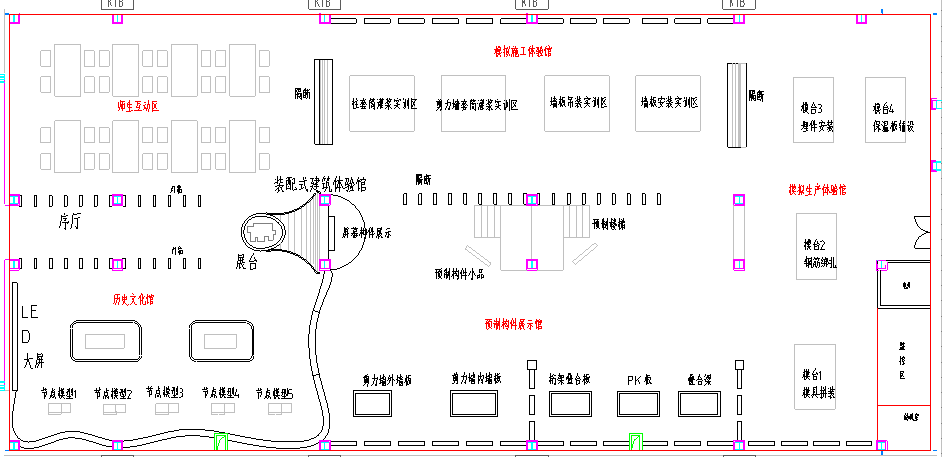 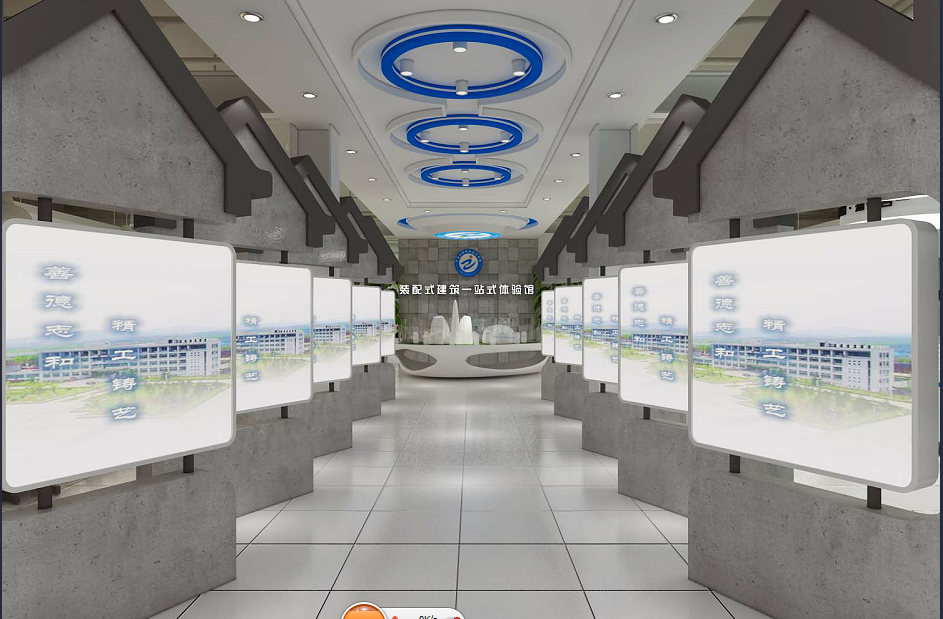 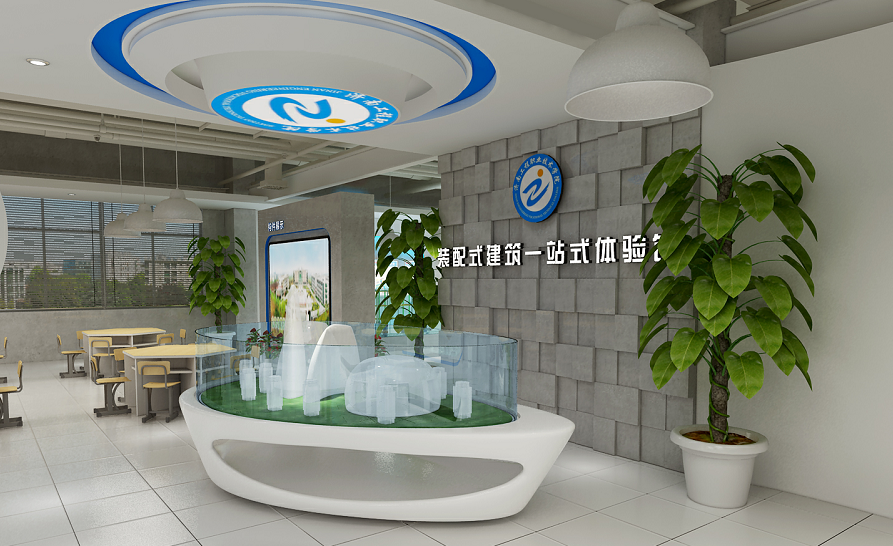 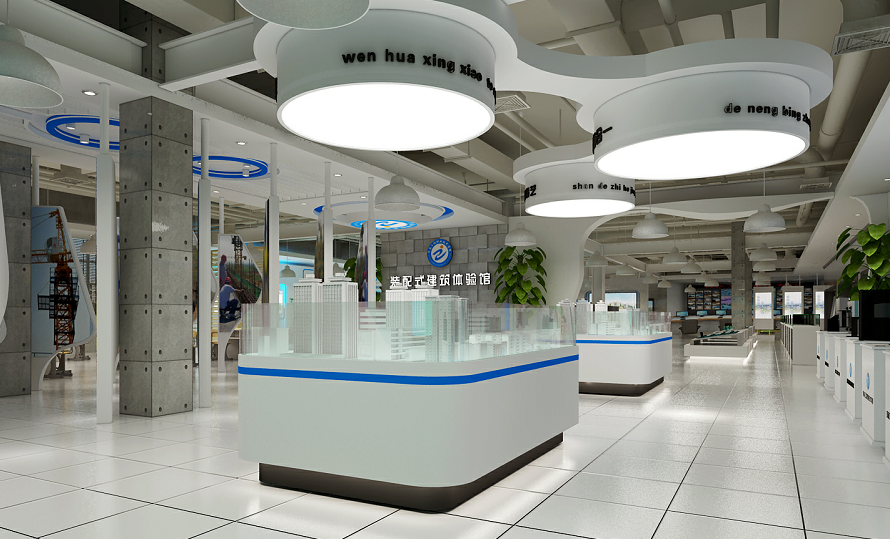 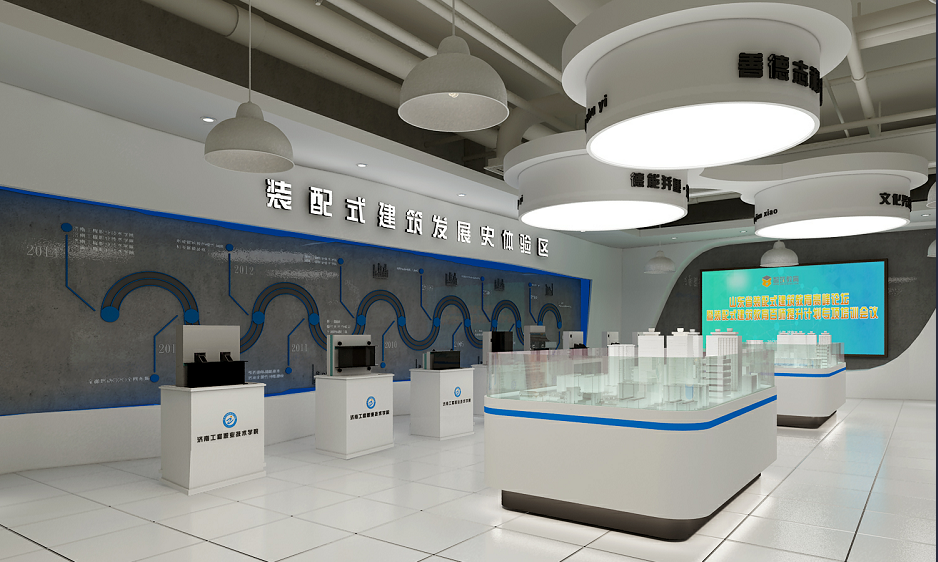 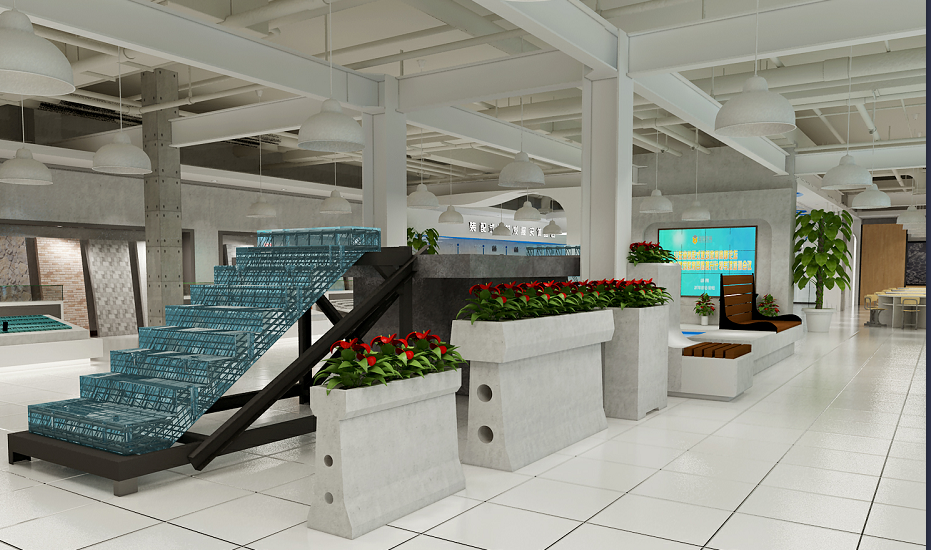 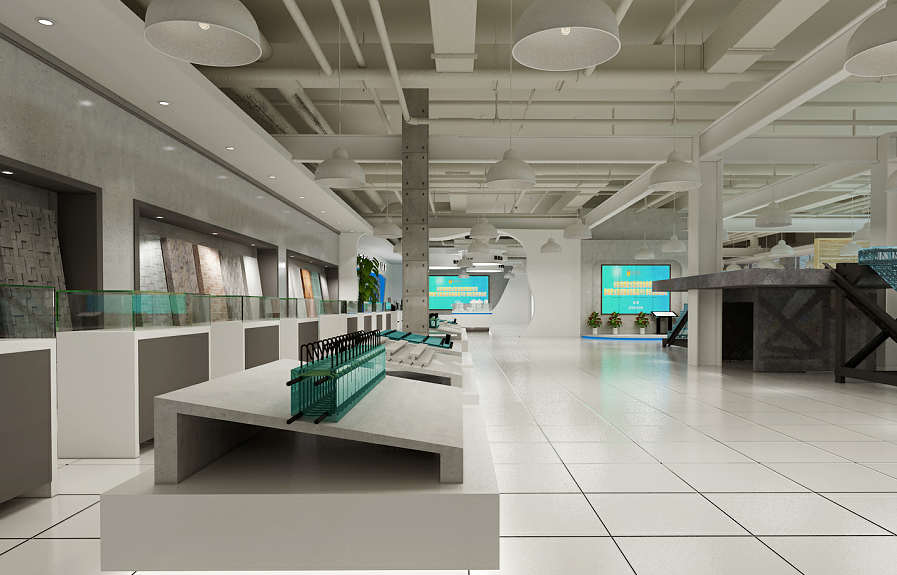 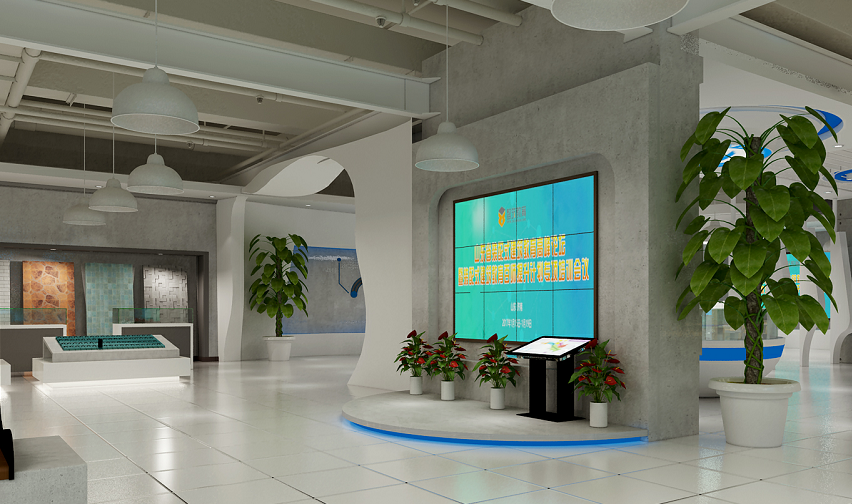 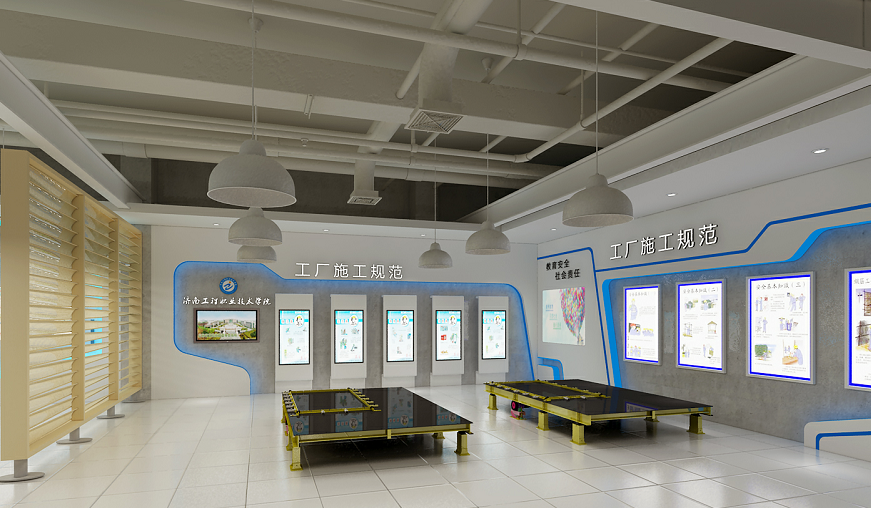 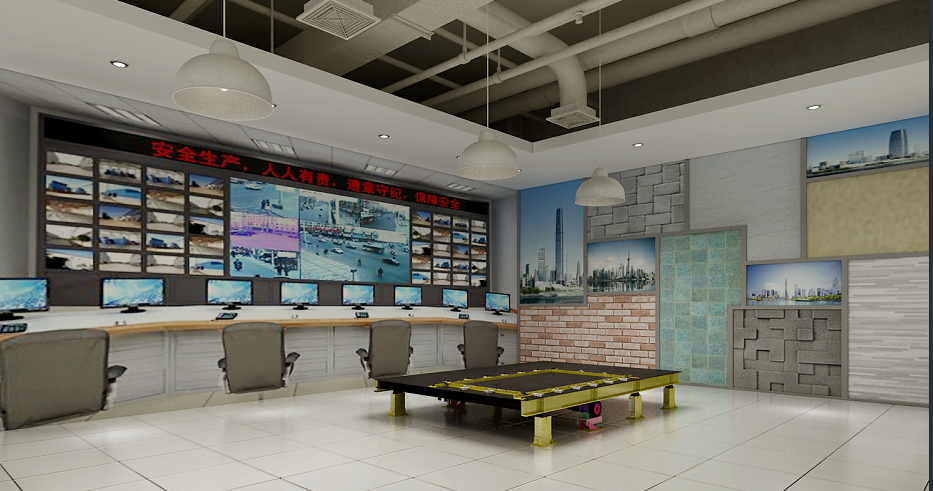 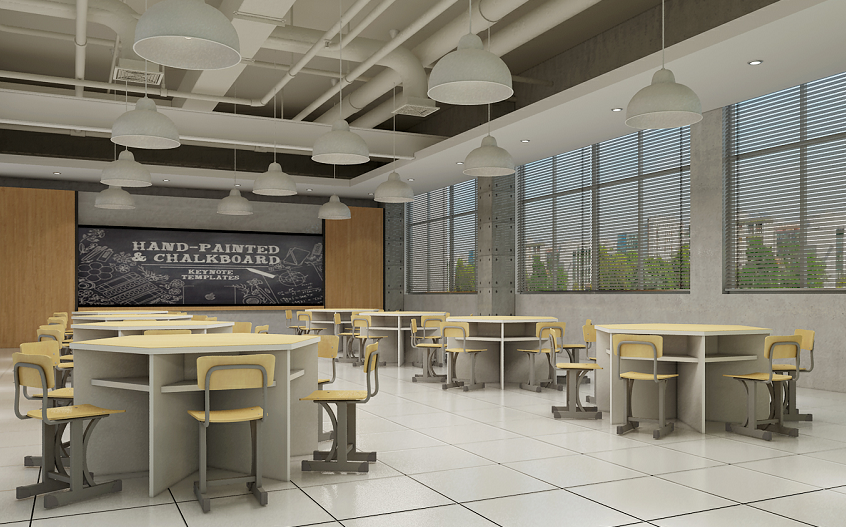 2、施工内容包括顶面展示、墙面展示、智能控制系统、综合布线、配套设备安装。还包含所有素材的开发、平面设计、美工制作部分及满足展示实训要求的配套软件开发、影像视频定制制作。序号设备名称设备名称详细技术参数与要求单位数量教学实训设备系统教学实训设备系统教学实训设备系统教学实训设备系统教学实训设备系统教学实训设备系统13号实训楼建筑模型3号实训楼建筑模型1.装配式钢结构4层模型，以实际工程案例为依托，将实际工程缩影，更直观的展现实际工程案例，整体展示装配式钢结构建筑结构特点；2.模型采用分层式体现，展现建筑生长过程，一层展现装配式钢结构整体实景，体现实景建筑颜色，二层体现装配式钢结构外挂墙板；三层体现钢结构和PK板，展现钢梁构造、PK板构造、连接形式等；四层进一步细化体现内容，展示一块墙板，可用吊机吊起安装，每一层有单独灯光，控制灯光系统：采用遥控器可单独控制每层灯光，可以更好的分层展示不同的内容。3.尺寸长X宽X高 为1.6mx0.8mX0.5m；4.模型材质采用高分子材料，展示底座采用烤漆工艺，配合灯光展示。套12装配式工程场地沙盘模型装配式工程场地沙盘模型1.以装配式建筑实际工程案例为依托，真实还原装配式建筑施工工地，展示装配式建筑工程场地布置；2.从宏观上体现装配式建筑施工组织流程，主要集中体现装配式建筑体块、装配式建筑构件堆放区、塔吊位置安放、原材料加工区域、道路设置情况等；3.尺寸约1.6mx0.8m；4.模型材质采用高分子材料，展示底座采用烤漆工艺，配合灯光展示。套13装配式钢结构横条板连接节点模型装配式钢结构横条板连接节点模型1.以学院装配式钢结构工程实际设计为依据；2.尺寸0.6mx0.8m，体现装配式钢结构横条板节点连接方式，简化实体构造，更加直观的突出节点连接形式，展现教学内容；3.外观颜色参照现有钢结构、墙板颜色；4.模型材质采用高分子材料。套14装配式钢结构外挂墙板节点模型装配式钢结构外挂墙板节点模型1.以学院装配式钢结构工程实际设计为依据；2.尺寸0.6mx0.8m，体现装配式钢结构外挂墙板节点连接方式，简化实体构造，更加直观的突出节点连接形式，展现教学内容；3.外观颜色参照现有钢结构、墙板颜色；4.模型材质采用高分子材料。套15装配式钢结构条形板顶部一节点模型装配式钢结构条形板顶部一节点模型1.以学院装配式钢结构工程实际设计为依据；2.尺寸0.6mx0.8m，体现装配式钢结构条形板顶部节点连接方式，简化实体构造，更加直观的突出节点连接形式，展现教学内容；3.外观颜色参照现有钢结构、墙板颜色；4.模型材质采用高分子材料。套16装配式钢结构条形板顶部二节点模型装配式钢结构条形板顶部二节点模型1.以学院装配式钢结构工程实际设计为依据；2.尺寸0.6mx0.8m，体现装配式钢结构条形板顶部节点连接方式，简化实体构造，更加直观的突出节点连接形式，展现教学内容；3.外观颜色参照现有钢结构、墙板颜色；4.模型材质采用高分子材料。套17装配式钢结构条形板焊接节点模型装配式钢结构条形板焊接节点模型1.以学院装配式钢结构工程实际设计为依据；2.尺寸0.6mx0.8m，装配式钢结构条形板焊接节点连接方式，简化实体构造，更加直观的突出节点连接形式，展现教学内容；3.外观颜色参照现有钢结构、墙板颜色；4.模型材质采用高分子材料。套18混凝土预制构件生产沙盘混凝土预制构件生产沙盘以实际预制构件生产厂为设计依据，将工厂实景仿真展现；展现流动模台法生产线主要机械设备：混凝土空中运输车、布料机、振动台、轨道输送线、平移摆渡车、模台存取机、蒸养窑、构件运输平车、模台等；展示装配式建筑工艺流程，体现模台流动过程及方向；模型材质采用高分子材料，模型展台设计需符合人体参观视角，风格与展馆整体设计风格相协调；5.尺寸1mx2m；材质：高分子有机材料。套19三明治外剪力墙教学设备三明治外剪力墙教学设备1.外部采用高分子有机材料做透明处理，展现三明治剪力外墙内部构造，包含钢筋套筒与预埋件以及钢筋布置，体现教学内容；2.展示底座与展馆整体设计风格相协调；3.尺寸1.5mx1.5m，材质：高分子有机材料套110桁架叠合板教学设备桁架叠合板教学设备外部局部采用高分子有机材料做透明处理，展现桁架叠合板内部钢筋构造，包含桁架筋分布与预埋件放置，体现教学内容；2.高分子材料制作，配合灯光进行展示，可以使视野更清晰，观察更方便；3.展示底座与展馆整体设计风格相协调。4.尺寸1.2mx1.2m，材质：高分子有机材料套111PK板教学设备PK板教学设备模拟真实PK板，用轻质材料代替厚重的混凝土；展现PK板的构造特点：纵向预应力钢筋、横向穿孔钢筋、后浇层、PK叠合板的预制底板；展示底座与展馆整体设计风格相协调。尺寸1.6mX0.8m，高分子有机材料。套112预制楼梯教学设备预制楼梯教学设备1.模拟真实楼梯，用透明材质的材料代替厚重的混凝土，直观展示预制楼梯内部构造，包含钢筋分布与预埋件等，体现《装配式建筑混凝土结构工程》教材中相应教学内容；2.高分子材料制作，配合灯光进行展示；3.展示底座与展馆整体设计风格相协调。4，尺寸：长X宽X高 1.1mx1mx1m，材质：高分子有机材料。套113预制混凝土叠合梁教学设备预制混凝土叠合梁教学设备1.模拟预制混凝土叠合梁，局部透明处理展示叠合梁内钢筋构造；展现预制混凝土叠合梁的构造特点，体现《装配式建筑混凝土结构工程》教材中相应教学内容；2.高分子材料制作，配合灯光进行展示；3.展示底座与展馆整体设计风格相协调；4.尺寸：1.4mx0.3m，材质：高分子有机材料。套114预制混凝土仿真小品预制混凝土仿真小品根据景观园林设计风格，制作轻质仿真小品构件，表现出混凝土预制特点；包含花坛、座椅等5种不同构件。套515瓷砖反打工艺墙面展示瓷砖反打工艺墙面展示展示出5种不同饰面的瓷砖反打墙面尺寸：1.2mX1.6m/块。块516装配式建筑耗材展示装配式建筑耗材展示预制构件预留预埋设备及吊装吊具设备：全灌浆套筒不同型号3个半灌浆套筒不同型号6个套筒工装1套套筒安装垫1套注浆波纹管1根Thermomass保温拉结件不同型号5支1000Kg吸力 不锈钢固定磁盒圆头及平板吊钉1套橡胶球1个吊钩1只预埋锚栓1套套117预制构件生产模台教学设备预制构件生产模台教学设备模拟工厂预制构件生产模台，真实还原模台生产过程，可以动手实操模具拼装、预埋件安放、钢筋绑扎等工艺流程；2.能够考察学生对深化图纸的识读能力以及实际操作的动手能力；3.包含相应实训任务书设计、实训耗材：钢筋、预埋件、保温板；4.尺寸：长x宽x高：2mx1.6mx1.2m。套418装配式混凝土剪力墙套筒灌浆教学演示设备装配式混凝土剪力墙套筒灌浆教学演示设备1.上部结构用ABS与3D打印工艺对节点做透明处理，展现钢筋套筒与钢筋的连接形式；直观明了的将教学的重难点展现出来。2.能够教学演示灌浆料在钢筋套筒中的流动，能够演示单支灌浆操作工艺。3.装配式混凝土剪力墙套筒灌浆教学演示设备的制作工艺先进；4.尺寸规格：1.6*0.2*0.6m³+1.6*1*0.18m³材料：高分子有机材料。套119装配式混凝土柱套筒灌浆教学演示设备装配式混凝土柱套筒灌浆教学演示设备1.上部结构用ABS与3D打印工艺对节点做透明处理，展现钢筋套筒与钢筋的连接形式；2.能够教学演示灌浆料在钢筋套筒中的流动。3.装配式混凝土剪力墙套筒灌浆教学演示设备的制作工艺先进；4.尺寸规格：0.9*0.9*0.6m³+1.3*1.3*0.2m³，材料：高分子有机材料。套120墙板吊装实训设备墙板吊装实训设备1.展示装配式建筑墙板安装节点构造；2.需操作演示墙板起吊与安放过程，模拟施工现场墙板吊装过程，让学生在模拟场景中掌握吊装过程中的关键流程及注意事项；3.尺寸规格：1.5mx1.3m 。套121墙板安装实训设备墙板安装实训设备1.轻质仿真墙板模型配合斜杆支撑使学生实训操作墙板调直过程，掌握斜支撑的使用方法；2.使学生理解墙板的安装原理；3.尺寸规格：1.5mx1.3m。套122学生实训台学生实训台六角形坐位，桌子角对角尺寸为1600mm，每个位置尺寸边长为800mm，高750mm。台823学生实验椅学生实验椅可调节高度实验圆凳把50多媒体教学互动系统多媒体教学互动系统多媒体教学互动系统多媒体教学互动系统多媒体教学互动系统多媒体教学互动系统24固定式书写显示器1．工作原理：光感触控互动技术；2．白板尺寸（英寸）：板体尺寸对角线82"， 显示比例4：3，边框外尺寸1628*1230MM，书写尺寸1585*1170MM；3．支持操作系统：XP/WIN7；4．传输接口：USB2.0线连接，无需专门电源线；5．支持多点触摸技术，两人同时操作白板；6．每秒输出座标（采样率）≥180点；7．触摸精度±1.5mm；8．触摸分辨率31800 x 31800。1．工作原理：光感触控互动技术；2．白板尺寸（英寸）：板体尺寸对角线82"， 显示比例4：3，边框外尺寸1628*1230MM，书写尺寸1585*1170MM；3．支持操作系统：XP/WIN7；4．传输接口：USB2.0线连接，无需专门电源线；5．支持多点触摸技术，两人同时操作白板；6．每秒输出座标（采样率）≥180点；7．触摸精度±1.5mm；8．触摸分辨率31800 x 31800。套125组合移动展示板1.尺寸：外框约1.4×4.0米，可根据学校实际情况进行调整；2.左右推拉结构：悬置轨道,外框和轨道联体,活动的推拉黑板可遮挡、保护电子白板；3.书写面材质：采用“一遍净”板面。粉尘较传统绿板降50%。镀锌烤漆钢板，板面厚度约0.35mm（含保护膜），好写好擦，不反光；1.尺寸：外框约1.4×4.0米，可根据学校实际情况进行调整；2.左右推拉结构：悬置轨道,外框和轨道联体,活动的推拉黑板可遮挡、保护电子白板；3.书写面材质：采用“一遍净”板面。粉尘较传统绿板降50%。镀锌烤漆钢板，板面厚度约0.35mm（含保护膜），好写好擦，不反光；张126     多媒体讲台平推型讲台：长1400X宽700X高950；讲台内可放置的多媒体设备有：广播终端、中控装置、实物展示台、电脑主机、显示器、键盘鼠标、VCD、功放、笔记本电脑、话筒等。平推型讲台：长1400X宽700X高950；讲台内可放置的多媒体设备有：广播终端、中控装置、实物展示台、电脑主机、显示器、键盘鼠标、VCD、功放、笔记本电脑、话筒等。个127教师座椅五轮靠背椅五轮靠背椅张228投影系统1.显示技术 DLP2.亮度 3500流明3.对比度： 11000:14.标准分辨率： 1024×768dpi5.投影画面尺寸：60-100英寸6.投影光源 超高压汞灯7.支持的色彩数目 1677万8.镜头可否变焦 是9.屏幕宽高比例 4:3/16:91.显示技术 DLP2.亮度 3500流明3.对比度： 11000:14.标准分辨率： 1024×768dpi5.投影画面尺寸：60-100英寸6.投影光源 超高压汞灯7.支持的色彩数目 1677万8.镜头可否变焦 是9.屏幕宽高比例 4:3/16:9台129立体环型吊架金属框架，可以左右六向可调，框架宽度根据投影机的型号进行修改；金属框架，可以左右六向可调，框架宽度根据投影机的型号进行修改；套130幕布尺寸：120寸，16:9玻纤电动幕布尺寸：120寸，16:9玻纤电动幕布套1实训室展示系统实训室展示系统实训室展示系统实训室展示系统实训室展示系统实训室展示系统31体验馆信息化教学实训软件开发1.结合BIM模型展示装配式建筑结构体系；2.需结合装配式建筑“识图、设计、生产、施工”等全产业链教学资源内容并结合BIM技术；3.可借助移动终端（平板电脑）进行模型等教学资源展示。1.结合BIM模型展示装配式建筑结构体系；2.需结合装配式建筑“识图、设计、生产、施工”等全产业链教学资源内容并结合BIM技术；3.可借助移动终端（平板电脑）进行模型等教学资源展示。套132手持式移动电子平板电脑1. 10.1英寸，Android系统，64G内存；2.载入PTS实训系统，通过扫描模型访问实训课程资源。1. 10.1英寸，Android系统，64G内存；2.载入PTS实训系统，通过扫描模型访问实训课程资源。台433LED显示系统1.室内全彩P4，2mX3m1个；2mX2m1个2.专用LED异步控制系统，脱机显示3.边框材质：铝合金1.室内全彩P4，2mX3m1个；2mX2m1个2.专用LED异步控制系统，脱机显示3.边框材质：铝合金㎡1034LED屏幕工作站1.CPU类型：英特尔至强E3四核CPU；2.CPU：3.4GHz 缓存 8M 3.处理器：Intel Xeon E3-1230v5 3.4 8M GT0 4C CPU4.内存：64G  硬盘 1TB1.CPU类型：英特尔至强E3四核CPU；2.CPU：3.4GHz 缓存 8M 3.处理器：Intel Xeon E3-1230v5 3.4 8M GT0 4C CPU4.内存：64G  硬盘 1TB台2安防监控系统安防监控系统安防监控系统安防监控系统安防监控系统安防监控系统35摄像机集中电源网络视频输入16路，4个SATA接口，2个USB2.0，1个USB3.0网络视频输入16路，4个SATA接口，2个USB2.0，1个USB3.0个23632路高清NVR1.嵌入式LINUX操作系统；2.同时多路实时录像、单路实时回放、多路多人网络操作、USB备份；3.16位真彩色图形化菜单操作界面，支持鼠标操作；4.VGA：高清；HDMI：高清1.嵌入式LINUX操作系统；2.同时多路实时录像、单路实时回放、多路多人网络操作、USB备份；3.16位真彩色图形化菜单操作界面，支持鼠标操作；4.VGA：高清；HDMI：高清套137监控专用硬盘 3TB 7200转64M SATA3 监控级硬盘 3TB 7200转64M SATA3 监控级硬盘台238拼接屏1.46寸拼接，分辨率：1920*1080（全高清）2.接口：HDMI，DVI，VGA，USB扩展；3..面板类型：TFT；4.对比度：5000：1。1.46寸拼接，分辨率：1920*1080（全高清）2.接口：HDMI，DVI，VGA，USB扩展；3..面板类型：TFT；4.对比度：5000：1。台83924口千兆交换机支持端口自动翻转，及双工/自协商19英寸标准机架设计，即插即用；动态LED指示灯提示工作状态。支持端口自动翻转，及双工/自协商19英寸标准机架设计，即插即用；动态LED指示灯提示工作状态。台140200万高清红外网络防水半球监控摄像机 图像1920X1080；2.压缩输出码率：32Kbps-8Mbps3.147mmX79mmX93mm；图像1920X1080；2.压缩输出码率：32Kbps-8Mbps3.147mmX79mmX93mm；台641双联工作台根据场馆设计进行定制根据场馆设计进行定制台242综合安防布线根据场馆建设进行综合设计根据场馆建设进行综合设计宗143稳压电源输入电压：380（V）V 输出电压：380（V）V；输出功率：30000（W）W；频率范围：50HZ；4.输出电流：45（A）A输入电压：380（V）V 输出电压：380（V）V；输出功率：30000（W）W；频率范围：50HZ；4.输出电流：45（A）A台144储物柜根据展馆设计进行订制根据展馆设计进行订制个245立柜1100X2000X5501100X2000X550个246网络机柜32U机柜1600*600*96032U机柜1600*600*960个147     温度控制系统制冷量：16KW；制热量：17.6KW；电源：220V/50Hz内机噪音：62以内；能效等级：一级。制冷量：16KW；制热量：17.6KW；电源：220V/50Hz内机噪音：62以内；能效等级：一级。套1实训室内部装饰系统实训室内部装饰系统实训室内部装饰系统实训室内部装饰系统实训室内部装饰系统实训室内部装饰系统地面地面地面地面地面地面48地面地面保护地面满铺保护膜上面外敷地毯或石膏板地面保护地面满铺保护膜上面外敷地毯或石膏板㎡910顶面部分顶面部分顶面部分顶面部分顶面部分顶面部分49顶部喷涂顶部喷白三遍 乳胶漆喷白、净味乳胶漆喷涂技术结合，关键部位进行单独保护顶部喷白三遍 乳胶漆喷白、净味乳胶漆喷涂技术结合，关键部位进行单独保护㎡91050边顶四周及中间边顶轻钢龙骨框架 石膏板和细木工板结合外层吊顶，三遍刮腻子，三遍打磨、三遍净味乳胶漆四周及中间边顶轻钢龙骨框架 石膏板和细木工板结合外层吊顶，三遍刮腻子，三遍打磨、三遍净味乳胶漆㎡13651序厅吊顶轻钢龙骨框架 石膏板和细木工板结合外层吊顶三遍刮腻子、三遍打磨、三遍乳胶漆奥松板面层层，、两遍油漆底漆，三遍聚氨酯漆面漆 轻钢龙骨框架 石膏板和细木工板结合外层吊顶三遍刮腻子、三遍打磨、三遍乳胶漆奥松板面层层，、两遍油漆底漆，三遍聚氨酯漆面漆 ㎡50 52强弱电线路强弱电镀锌铁管穿线要求纯国标电线纯六类国标网线强弱电镀锌铁管穿线要求纯国标电线纯六类国标网线㎡910序厅部分序厅部分序厅部分序厅部分序厅部分序厅部分53房屋造型序厅造型轻钢龙骨框架 石膏板和细木工板结合外层三遍刮腻子、三遍打磨、三遍乳胶漆奥松板面层层，、两遍油漆底漆，三遍聚氨酯漆面漆 灯箱内衬LED发光灯带 外衬铝合金骨架软膜  软膜进行喷绘序厅造型轻钢龙骨框架 石膏板和细木工板结合外层三遍刮腻子、三遍打磨、三遍乳胶漆奥松板面层层，、两遍油漆底漆，三遍聚氨酯漆面漆 灯箱内衬LED发光灯带 外衬铝合金骨架软膜  软膜进行喷绘组1054展示灯箱灯箱内衬LED发光灯带 外衬铝合金骨架软膜  软膜进行喷绘灯箱内衬LED发光灯带 外衬铝合金骨架软膜  软膜进行喷绘组20 55钢柱包装轻钢龙骨框架 外衬石膏板 高温烘干细木工板外衬水泥压力板外附烤漆玻璃轻钢龙骨框架 外衬石膏板 高温烘干细木工板外衬水泥压力板外附烤漆玻璃组856椭圆形沙盘底座镀锌方管框架 木龙骨框架基层 外附奥松板 两遍油漆底漆，三遍聚氨酯漆面漆 面漆套色内藏变压式LED发光灯带镀锌方管框架 木龙骨框架基层 外附奥松板 两遍油漆底漆，三遍聚氨酯漆面漆 面漆套色内藏变压式LED发光灯带组157序厅背景墙轻钢龙骨框架 外衬石膏板外衬高温烘干细木工板面层错落式文化石铺贴轻钢龙骨框架 外衬石膏板外衬高温烘干细木工板面层错落式文化石铺贴组158序厅后背景墙轻钢龙骨框架外衬石膏板外衬高温烘干细木工板 面层文化石铺贴轻钢龙骨框架外衬石膏板外衬高温烘干细木工板 面层文化石铺贴组1 59发光字预埋12V变压器 树脂迷你发光字预埋12V变压器 树脂迷你发光字组160顶部软膜灯箱灯箱内衬低压LED发光灯带外衬铝合金骨架软膜  软膜进行喷绘灯箱内衬低压LED发光灯带外衬铝合金骨架软膜  软膜进行喷绘组1墙面部分墙面部分墙面部分墙面部分墙面部分墙面部分61墙面基层轻钢龙骨框架 石膏板和细木工板结合 三遍刮腻子、三遍打磨三遍乳胶漆轻钢龙骨框架 石膏板和细木工板结合 三遍刮腻子、三遍打磨三遍乳胶漆㎡50062墙面造型高温烘干细木工板基层 外衬奥松板造型两遍油漆底漆 三遍聚氨酯漆面漆 高温烘干细木工板基层 外衬奥松板造型两遍油漆底漆 三遍聚氨酯漆面漆 ㎡50063水泥压力造型轻钢龙骨框架 外衬石膏板 高温烘干细木工板外衬水泥压力板两遍油漆底漆三遍透明亮光漆轻钢龙骨框架 外衬石膏板 高温烘干细木工板外衬水泥压力板两遍油漆底漆三遍透明亮光漆㎡550装配式建筑发展史体验区装配式建筑发展史体验区装配式建筑发展史体验区装配式建筑发展史体验区装配式建筑发展史体验区装配式建筑发展史体验区64大模型展台镀锌方管框架 木龙骨框架基层 外附奥松板两遍油漆底漆，三遍聚氨酯漆面漆 面漆套色内藏变压式LED发光灯带顶部面层为白色亚克力片内衬LED发光灯带   周围为10mm厚钢化玻璃尺寸：2m*1.2m*0.7m镀锌方管框架 木龙骨框架基层 外附奥松板两遍油漆底漆，三遍聚氨酯漆面漆 面漆套色内藏变压式LED发光灯带顶部面层为白色亚克力片内衬LED发光灯带   周围为10mm厚钢化玻璃尺寸：2m*1.2m*0.7m组265小模型展台镀锌方管框架 木龙骨框架基层 外附奥松板两遍油漆底漆，三遍聚氨酯漆面漆 面漆套色内藏变压式LED发光灯带尺寸：0.7m*0.9m*0.7m镀锌方管框架 木龙骨框架基层 外附奥松板两遍油漆底漆，三遍聚氨酯漆面漆 面漆套色内藏变压式LED发光灯带尺寸：0.7m*0.9m*0.7m组10 66玻璃烤漆展柜镀锌方管框架 木龙骨框架基层 外附奥松板 两遍油漆底漆，三遍聚氨酯漆面漆面漆套色内藏变压式LED发光灯带周围为10mm厚钢化玻璃镀锌方管框架 木龙骨框架基层 外附奥松板 两遍油漆底漆，三遍聚氨酯漆面漆面漆套色内藏变压式LED发光灯带周围为10mm厚钢化玻璃组867烤漆展台镀锌方管框架木龙骨框架基层 外附奥松板 两遍油漆底漆，三遍聚氨酯漆面漆 面漆套色内藏变压式LED发光灯带镀锌方管框架木龙骨框架基层 外附奥松板 两遍油漆底漆，三遍聚氨酯漆面漆 面漆套色内藏变压式LED发光灯带组668异形吊顶轻钢龙骨框架 石膏板和细木工板结合外层吊顶三遍刮腻子、三遍打磨、三遍乳胶漆奥松板面层层，、两遍油漆底漆，三遍聚氨酯漆面漆 灯箱内衬低压LED发光灯带外衬铝合金骨架软膜  软膜进行喷绘轻钢龙骨框架 石膏板和细木工板结合外层吊顶三遍刮腻子、三遍打磨、三遍乳胶漆奥松板面层层，、两遍油漆底漆，三遍聚氨酯漆面漆 灯箱内衬低压LED发光灯带外衬铝合金骨架软膜  软膜进行喷绘组3 LOGO部分LOGO部分LOGO部分LOGO部分LOGO部分LOGO部分65亚克力字、发光灯箱画面预埋12V变压器树脂迷你发光字 发光灯箱画面低压式LED导光板外衬透明亚克力片外加灯箱片铝合金边框预埋12V变压器树脂迷你发光字 发光灯箱画面低压式LED导光板外衬透明亚克力片外加灯箱片铝合金边框组166射灯、吊灯镀锌圆管穿线 雷士led射灯工业LED吊灯LED轨道射灯镀锌圆管穿线 雷士led射灯工业LED吊灯LED轨道射灯组167液晶拼接屏轻钢龙骨框架 石膏板和细木工板结合外层三遍刮腻子、三遍打磨、三遍乳胶漆液晶拼接屏幕轻钢龙骨框架 石膏板和细木工板结合外层三遍刮腻子、三遍打磨、三遍乳胶漆液晶拼接屏幕㎡1168耗材设备线路安装耗材设备线路安装耗材宗169设备运输费与垃圾清运设备运输费与垃圾清运设备运输费与垃圾清运宗1